                                                     201621029 김지은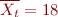 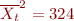 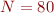 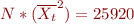 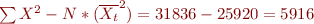 step 1. Build hypothesesFactor A: weight에 관한 가설은:  (A1: Normal, A2: Obese)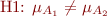 이에 대한 영가설은: 이다.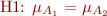 Factor B: Fullness에 관한 가설은: (B1: Empty, B2: Full)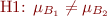 이에 대한 영가설은: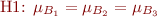 step 2. Locate the critical range for F-ratio. calculate the 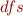 p는 0.05로 둔다. =N-1=80-1=79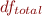  =N-k=80-4=76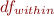  =k-1=3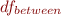  =number of levels of A-1=2-1=1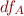  =number of levels of B-1=2-1=1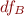  =dfbetween-dfA-dfB=3-1-1=1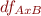 Compute F-ratio SS1. = 5916 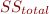 2. = 5396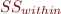 3. =5916-5396=520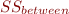 1. = 7402/40+7002/40-14402/80=13690+12250-25920=20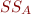 2. = 7802/40+6602/40-14402/80=15210+10890-25920=180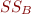 3. = SSbetween-SSA-SSB=520-20-180=320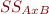 MS1. = SSA/dfA=20/1=20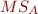 2. = SSB/dfB=180/1=180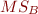 3. =SSAXB/dfAXB=320/1=320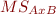 4. =SSwithin/dfwithin=5396/76=71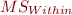 F-ratio1. = MSA/MSwithin=20/71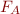 2. = MSB/MSwithin=180/71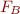 3. = MSAXB/MSwithin=320/71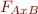 F=MSbetween/MSwithin 이므로 F 값은 520/3/71=2.441(약) 이다. 따라서 2.441은 Fcalculated value 가 된다.Fcritical value(3,76) 을 <F distribution Table>을 참조하여 구하면 3은 degrees of freedom in the numerator에 해당하고 76은 degrees of freedom in the denominator에 해당된다. 이때 76이 나와있지 않으므로 가장 가까운 60으로 대체하여 구한다. 앞에서 p는 0.05로 두었으므로 해당하는 값을 찾으면 2.76 이라는 것을 알 수 있다. 따라서 Fcritical value(=2.76) > Fcalculated value(=2.441) 이므로 영가설을 부정 할 수 없다. Factor B: FullnessFactor B: FullnessFactor B: FullnessFactor B: FullnessFactor B: FullnessFactor B: FullnessFactor A: WeightEmptyFullFactor A: WeightNormaln=20 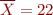 T=440 SS=1540n=20  =15 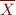 T=300 SS=1270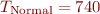 Factor A: WeightObesen=20  = 17 T=340 SS=1320n=20  = 18 T=360 SS=1266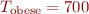 Factor A: Weight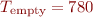 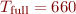 G=1440 N=80 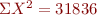 Table 1. Mean number of crackers eaten in each treatment conditionTable 1. Mean number of crackers eaten in each treatment conditionTable 1. Mean number of crackers eaten in each treatment conditionTable 1. Mean number of crackers eaten in each treatment conditionFullnessFullnessEmpty stomachFull stomachWeightNormalM=22 SD=9.002M=15 SD=8.175WeightObeseM=17 SD=8.335M=18 SD=8.162ResultResultResultResultResultSourceSSdfMSFBetween treatment5203520/32.441- Factor A (weight)201200.281- Factor B (fullness)18011802.535- A x B interaction32013204.507Within treatment53967671Total591679weight x fullness factorial designweight x fullness factorial designweight x fullness factorial designweight x fullness factorial designweight x fullness factorial design